Jebronviering  20 maart 20223de zondag van de vasten – Tijd van handelenWelkom Mattheüs 18:20 ‘Want waar twee of drie in Mijn Naam samenkomen, daar ben Ik in hun midden’. Zomaar ’n dak boven wat hoofden, zolang de deur maar openstaat naar stilte en de aanwezigen speuren naar hoop en dageraad, mensen in vrede die ‘brood breken en wijn delen’, doen wat ondenkbaar is.De oorlog in Oekraïne. We zingen het lied ‘Wij die met ogen de wereld zien verscheurd’  pag. 58. Want al is de oorlog geboden en mag vrede niet zijn, laat ons toch nooit erkennen het recht van vuur en zwaard.Broederlijk Delen ontstond in 1961 als noodhulporganisatie n.a.v. een hongersnood in Congo. Vandaag voert zij haar 61ste campagne
in solidariteit met alle partners in het Zuiden. Dit jaar in het bijzonder met
COA in Colombia, een groep die lokale gemeenschappen ondersteunt die zich niet laten verdrijven van hun grond en protesteren tegen de internationale bedrijven die de grote goudvoorraden willen ontginnen; maar ook met Theatre Day Productions in Palestina, die in Gaza met theater een uitlaatklep biedt aan kinderen en jongeren, en met JED in Senegal die jongeren een opleiding agro-ecologie biedt.Gebed om vergevingAnno 2022 mogen we nooit vergeten hoe hele volkeren in de loop van de geschiedenis geofferd werden op het altaar van imperialisme, in alle windstreken, door verschillende machthebbers, landen en bedrijven. Léopold Senghor (1906-2001) verwoordt dit treffend in een gebed om vergeving (1). Hij was een dichter en filosoof, maar vooral bekend als president van Senegal van 1960 tot 1980.Heer God, schenk vergiffenis aan het blanke Europa!Al is het waar Heer, dat Europa gedurende vier lichteeuwen op mijn land het vuil en de verschrikking van zijn monsters  heeft gespuwd.En dat christenen Uw licht afzwoeren en de tederheid van Uw hart vergaten.Hoogwaardigheidsbekleders werden gefolterd,mensen die wijsheid schonken weggevoerd.Hun poeder heeft, als in een bliksem, de fierheid van onze vaderen neergehaald.En hun kanonballen gingen dwars door de nieren van koninkrijkendie helder waren als de dag, van de Hoorn in het Westen tot de Horizon van het Oosten.En alsof het jachtgebieden waren, hebben ze de heilige wouden in brand gestoken.Heer, vergeef hen dat zij van hun mysterie zondagse ontspanning gemaakt hebben voor slaapwandelende burgermannetjes.Wat wil je - je moet hén wel vergevendie op mijn kinderen jacht hebben gemaakt als op olifanten,en ze hebben gedresseerd met zweepslagen.En je moet vergeten dat ze 10 miljoen van mijn zonen hebben weggevoerdin de stinkende ziektebakken van hun boten.Heer, de glazen van mijn ogen schieten vol tranenen het serpent van de haat steekt plots het hoofd op.Het serpent waarvan ik dacht dat het dood was…Inleiding op de campagne van Broederlijk Delen
Vandaag maken ouders en grootouders zich meer dan ooit zorgen om hun kinderen en kleinkinderen, om de komende generaties. In wat voor een wereld zullen zij leven? Een wereld met toenemende ongelijkheid? Een klimaat
vol extremen: van overvloedige regen en overstromingen tot droogte en bosbranden? Is er nog toekomst voor hen?
Twee klimaatwetenschappers kregen eind vorig jaar de Nobelprijs. Uit hun studies blijkt dat wij reeds tientallen jaren ingedommeld zijn. Net als Jezus
zijn leerlingen moeten we wakker geschud worden. Hoeveel tijd krijgen we nog? Enkel de tijd om te handelen. Daarom zet Broederlijk Delen ook dit jaar
sterk in op systeemverandering. Aarde, mens en dier mogen niet langer onderworpen zijn aan winstbejag en machtsconcentratie. Het tij moet keren.
Het is tijd om te handelen. Maar doen we dat niet al 61 jaar? Om het met de titel van het boek van Els Hertogen te zeggen: ‘Van liefdadig naar rechtvaardig’. Misschien kan de eerste lezing ons prikkelen en op weg helpen.Eerste lezing (een sprookje bewerkt door Els Van Doren)
Er was eens een gezellig land waar het zelden te koud was of te veel regende. Een vriendelijk koningspaar regeerde over het volk. Iedereen zei goedemorgen
bij de bakker en hield van de maneschijn en van feestvieren. Het koningspaar was niet meer van de jongsten. En dacht na over wie van hun drie kinderen, het meest geschikt zou zijn om hun taak over te nemen. Ze besloten hen een proef voor te leggen: op 24 uur en zonder hulp de mooie ontvangstkamer van het paleis vullen met wat ze op één paardenkar konden verzamelen.Het oudste koningskind, een handige prinses, vertrok met paard en kar en kwam enkele uren voor de 24 uur voorbij waren terug. Ze had de kar torenhoog gevuld
met balen stro en droeg die binnen in het paleis. De vloer van de ontvangstkamer was net gevuld. Haar ouders vonden het slim gevonden en waren benieuwd naar wat de andere twee koningskinderen zouden meebrengen.
Het stro werd opgeruimd en ook mooi binnen de 24 uur, kwam het middelste kind, een inventieve prins, terug. Hij had grote zakken bij, hoog gestapeld en
met touw vastgemaakt op de kar. De koningin en de koning waren erg nieuwsgierig naar de inhoud. Het waren ontelbaar veel pluimen! De prins maakte alle zakken leeg en vulde zo de ontvangstkamer tot aan de raamkozijnen. Slim bedacht, vonden zijn ouders. En zacht! De pluimen opruimen was moeilijker dan het stro opruimen, doch na een tijdje was de kamer weer leeg.
En de jongste prinses, een vrolijke jongedame, kwam terug met een lege kar. Leeg? Neen, niet helemaal; er stond een klein doosje op. Ze wachtte tot het ’s
avonds donker was en ging dan de ontvangstkamer binnen: ze opende het doosje, haalde er een kaars uit, stak ze aan en zette ze in het midden van de kamer op de grond. De ruimte vulde zich helemaal met warm licht.Wat valt hieruit te leren? Iedereen hoeft niet hetzelfde te kunnen. Alle talenten zijn welkom en vormen een fijne ploeg.Dat iets kleins veelbetekenend kan zijn, zoals het kaarsje van de jongste prinses.Vuur is een krachtige warmtebron. Uit welke ontmoetingen halen we energie? Wie inspireert ons?Tussenzang: Lied aan het licht pag. 71Tweede lezing: Exodus 3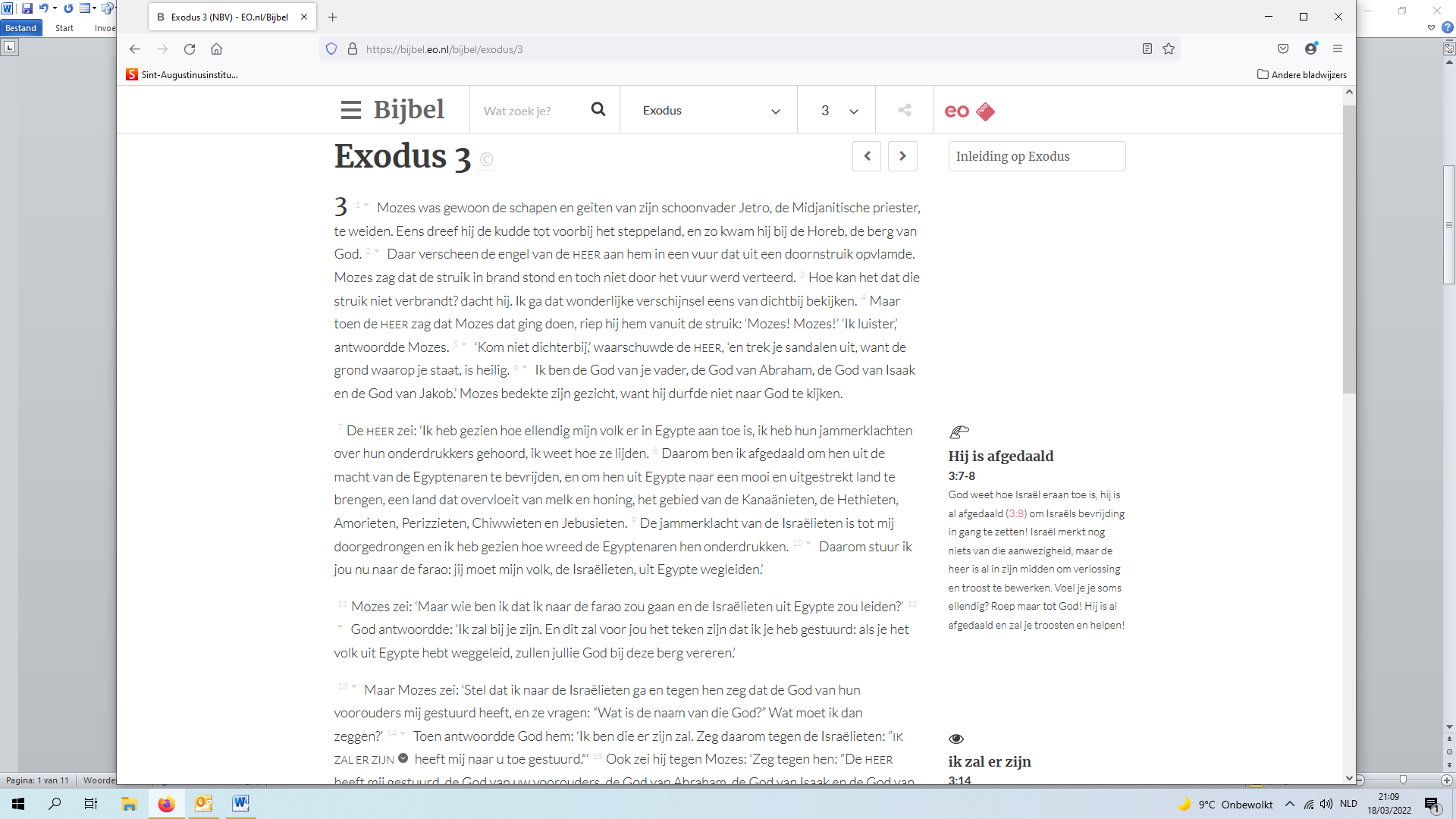 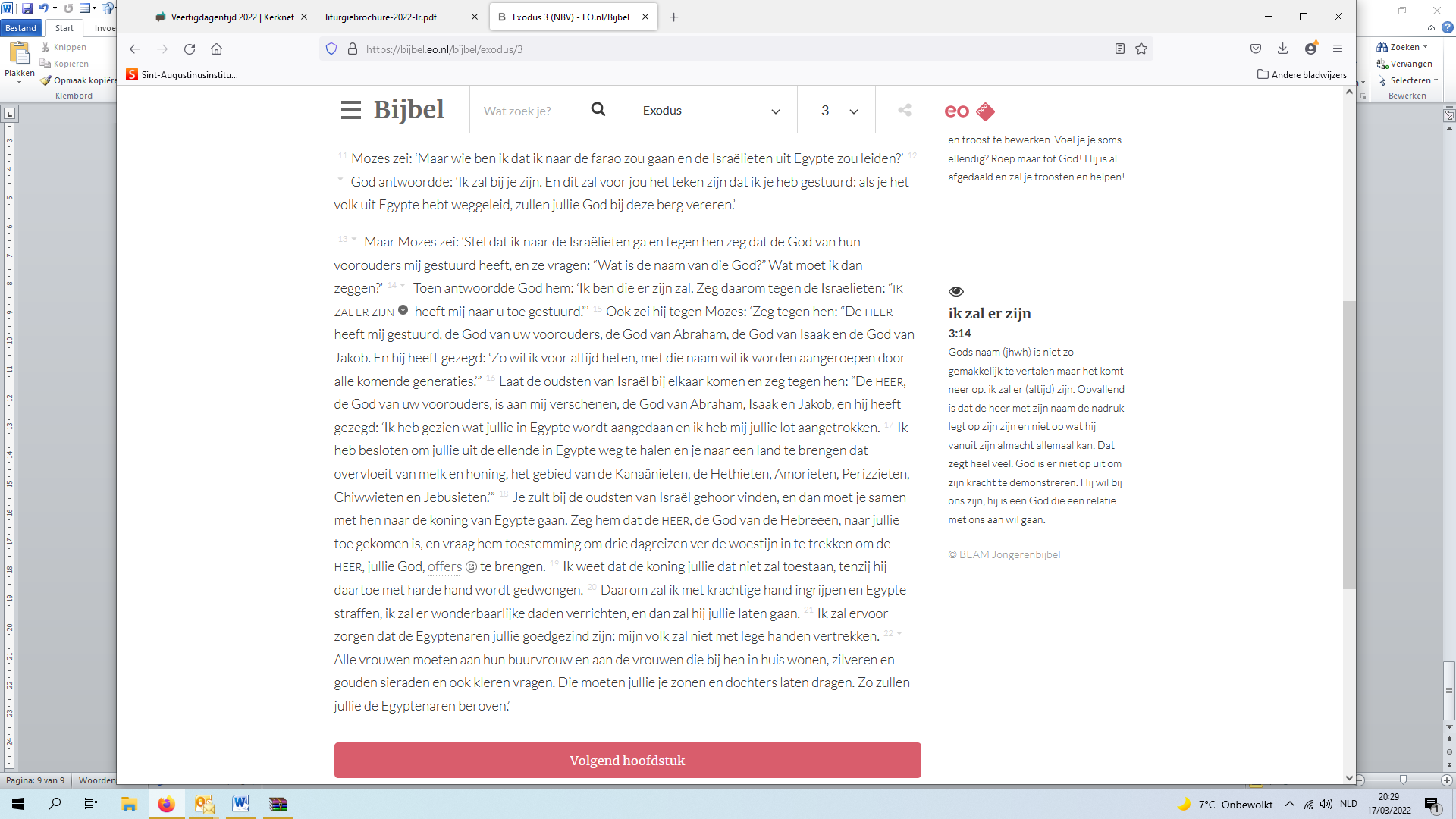 Wat valt hieruit te leren? Het is opvallend dat de auteur van Exodus met de naam van de Heer de nadruk legt op zijn zijn en niet op wat Hij vanuit zijn almacht allemaal kan. God is er niet op uit om zijn kracht te demonsteren. Hij wil bij ons zijn, in onze mensengeschiedenis.  Hij is een god die een relatie met ons aan wil gaan.“Wie ben jij?” vroeg Mozes. De godsnaam is meer dan een woord, een zin. Het is een verhaal van bevrijding. Via Abraham, Izaäk, Jacob, Mozes. Iedere generatie wordt aangesproken en gezonden, elke mens krijgt de opdracht leven mogelijk te maken. In dit bevrijdend handelen wordt God zichtbaar.
Tussenzang: Jij die bent ‘ik zal er zijn voor u’ (Carlos De Soete)  pag. 31Evangelie volgens Lucas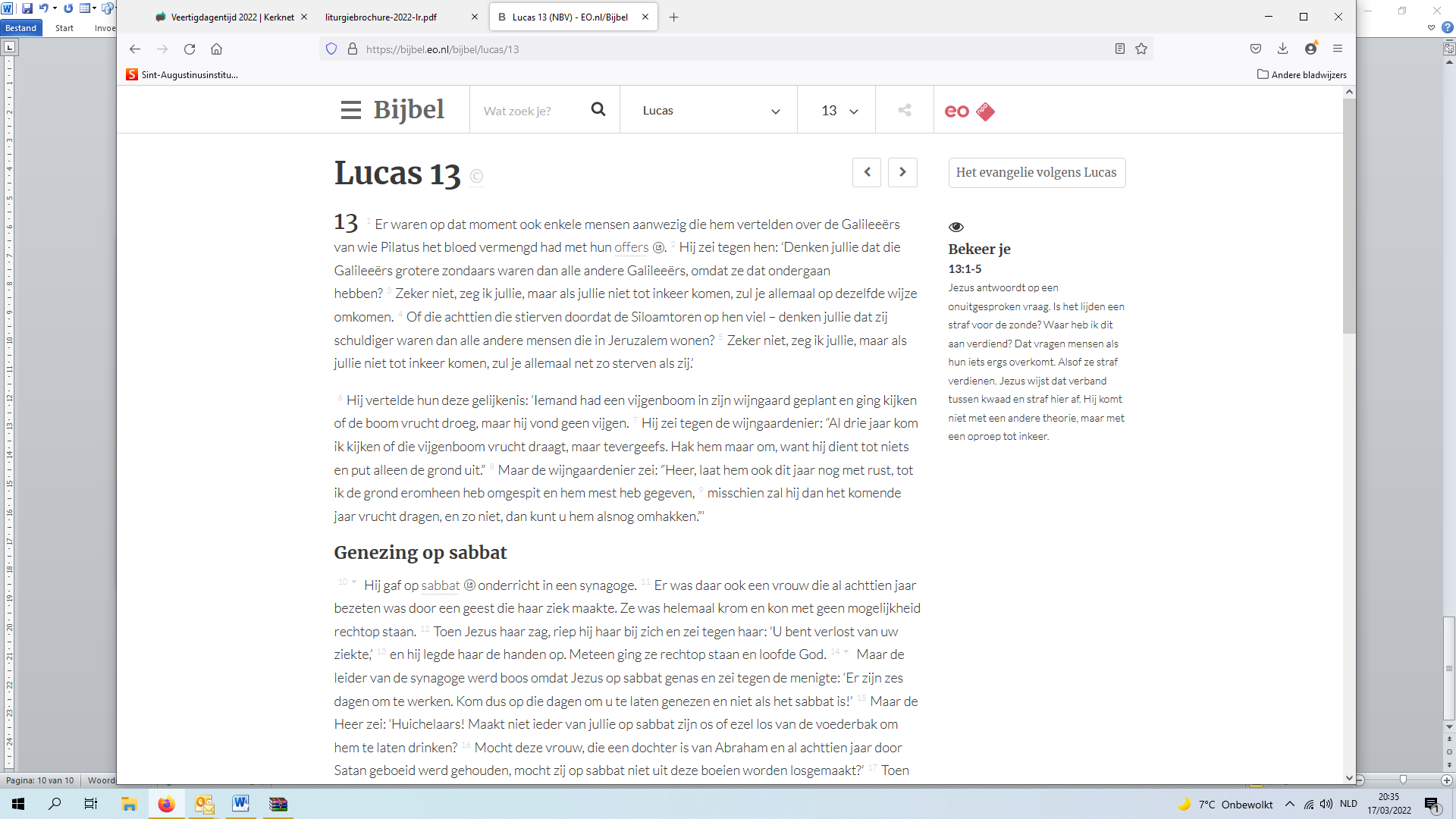 DuidingIn het evangelie hoorden we hoe de vijgenboom (zeg maar Jeruzalem) in de wijngaard (zeg maar Israël) geen vruchten meer draagt. Het leven van de vijgenboom is bedreigd. Inderdaad, toen Lucas dit verhaal schreef, omstreeks de jaren 80, was Judea opnieuw veroverd door de Romeinen. Dat gebeurde na een bloedige oorlog in de jaren 70-73 waarin ook de tempel in Jeruzalem werd verwoest, de opstandelingen gekruisigd en het volk vernederd met een strafbelasting.Bij wijze van spreken wordt ook vandaag het leven van onze vijgenboom in onze wijngaard bedreigd. We worden geconfronteerd met klimaatverandering,
wateroverlast en bosbranden, met toenemende ongelijkheid tussen arm en rijk,
hier bij ons en veraf, door o.a. witwaspraktijken en belastingontwijking. Ons economisch systeem is belastend voor mens en planeet. Dat is geen mening, maar een feit. Niet enkel de jaarlijkse groei doet ertoe maar ook hoe je mensen dient en de voetafdruk die je nalaat. Hoe dom kun je zijn om te denken dat oneindige economische groei mogelijk kan zijn op een planeet met eindige grondstoffen?Jij en ik zijn al lang overtuigd? ! Nu nog de politici. Zij zouden de groei-economie achter zich moeten laten. En wij weten dat zij dit pas zullen doen met een voldoende groot draagvlak. Geen probleem, want er kwam goed nieuws van een onderzoeker van de Universiteit van Pennsylvania. 25%, zo groot moet een minderheid zijn om de samenleving te heroriënteren. Als 1 op 4 mensen ervoor kiest om te delen en te herverdelen, dan is dat genoeg om het tij te doen keren. 25% van de mensen is genoeg om het 100% anders te doen.In dat licht maakte Broederlijk Delen vorig jaar de documentaire ‘De 25%-revolutie’. Hierin presenteert Kate Raworth, een Britse ecologische econoom, haar Donuteconomie: een wereldhuishouding die niet de onbegrensde hebzucht vervult, maar de behoeften van de mens binnen de grenzen van onze planeet. In Afrika, Latijns-Amerika en hier bij ons timmeren velen vandaag al aan de weg. Ze zijn deel van de 25%-revolutie. 
Broederlijk Delen wil het systeem veranderen, een groots plan. Door samen te werken, overal ter wereld, is dat perfect mogelijk. Daarom zoekt Broederlijk Delen bondgenoten binnen en buiten de kerken. Na de pleidooien voor een cultuur van het delen en een ethiek van het genoeg schrijft Broederlijk Delen het hoofdstuk van de 25%-revolutie. Om structurele veranderingen hier en nu mogelijk te maken moeten wij onze krachten bundelen met gelijkgezinde mensen, groepen en organisaties. Samen zetten we beleidsmakers onder druk om werk te maken van een andere economische realiteit en van een meer duurzame relatie tussen mens en natuur en mensen onderling.
Nog even terug naar het evangelie. De hovenier krijgt uitstel, hij weet wat hem te doen staat. Hoeveel tijd krijgen wij nog? Enkel de tijd om te handelen. Aarde, mens en dier mogen niet langer onderworpen worden aan winstbejag en machtsconcentratie. ‘De tekenen des tijds’ roepen op tot radicale keuzes. Die vraagt een totale ommekeer van iedereen, van het volk en haar politieke leiders.  Ieder moet zijn verantwoordelijkheid opnemen. Iedere generatie krijgt de opdracht leven op aarde mogelijk te maken. Greta Thunberg en de klimaatjongeren nemen het voortouw. Grootouders voor het klimaat ondersteunen. Laat het verleden ons niet verlammen. Het is hoogtijd voor iets nieuw. BD noemt de Vasten van 2022 dan ook “een tijd van handelen!”.
Praktische puntenDe verschillende katholieke kerken in Aalst organiseren op woensdag 30 maart om 19.30 u. een gebedswake voor vrede, naar aanleiding van de oorlog in Oekraïne. Ivan Danchevskyi, priester van de Grieks-Katholieke Kerk in de Sint-Salvatorkerk te Gent en verantwoordelijk voor de Oekraïense gemeenschap zal aanwezig zijn in deze viering.Lied: Wie zijn  leven niet wil geven, niet wil delen pag. 85Tafelgebed  pag. 13Brood delenVrije voorbeden met als acclamatie: Groot is de wereld pag. 85OnzevaderSlotgebedGod van bevrijding, Jij die er altijd zal zijn,Jij riep ons vandaag bijeen om het tij te keren nu het nog kan.
Hier vonden wij de stilte, het verborgen geheim van waaruit we mogen leven,
de stuwende kracht die ons naar anderen brengt.Blaas in ons de adem van Jezus die ons voorging,
laat Uw woord in ieder van ons vaste bodem vinden en gedijen,
laat Uw woord maar omwoelen wat dor en nukkig is.
Dat het vrucht mag dragen in werken van gerechtigheid,
in meeleven met de meest kwetsbaren.
Wij gaan straks de straat op, het publieke forum in.
Daar moeten wij uw droom trachten waar te maken.
Amen.Zendingslied: Deze wereld omgekeerd pag. 74Bronnen:Wereldwijdbrevier, Wereldwijd, Antwerpen, 1983, pag. 44-45